グリース阻集器清掃点検記録（例）平成　　　　年　　　月店舗名（　　　　　　　　　　）　　　　　　　　　日曜日清掃した時間清掃者備考日曜日清掃した時間清掃者備考１16２17３18４19５20６21７22８23９2410251126122713281429153031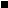 